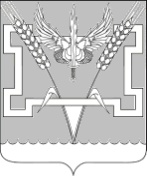 АДМИНИСТРАЦИЯ КОНСТАНТИНОВСКОГО СЕЛЬСКОГО ПОСЕЛЕНИЯ КУРГАНИНСКОГО РАЙОНА  ПОСТАНОВЛЕНИЕ            от __09.03.2021_							 №_43_ст.КонстантиновскаяО проведении профилактической антинаркотической                                        акции «Сообщи, где торгуют смертью» на                                                 территории Константиновского сельскогопоселения Курганинского районаВ целях активизации гражданской позиции населения Константиновского сельского поселения Курганинского района по отношению к проблеме противодействия наркомании, получения оперативно-значимой информации о фактах незаконного оборота и потребления наркотиков, в связи с проведением акции «Сообщи, где торгуют смертью»  п о с т а н о в л я ю:1. Принять участие в проведении акции  с 15 по 26 марта 2021 года.2. Определить номер телефона доверия (86147 73-3-00).3. Назначить ответственным за прием информации о фактах незаконного оборота  и потребления наркотиков, о местах расположения притонов  и их содержателях, произрастания дикорастущих наркосодержащих растений, а также по предложениям граждан, представителей негосударственных организаций по совершенствованию профилактике наркомании, лечения и реабилитации наркозависимых делопроизводителя общего отдела администрации Константиновского сельского поселения Хатунцову Олесю Владимировну.4. Ответственному за прием информации (Хатунцова) при получении информации незамедлительно направлять ее для проверки в отдел Министерства внутренних дел России по Курганинскому району.5. Через Советы территориальных общественных самоуправлений № 1-3 (Мамошко, Куценко, Жукова), радио-газету (Джемо) широко информировать население о проведении акции.6. Антинаркотической комиссии Константиновского сельского поселения (Половинкина), в двухдневный срок после окончания, акции итоги проведения направить информацию в антинаркотическую комиссию муниципального образования Курганинский район.7. Общему отделу администрации  (Артемова) разместить настоящее постановление на официальном сайте администрации Константиновского сельского  поселения в сети «Интернет».8. Контроль за выполнением настоящего постановления  оставляю за собой. 9. Постановление вступает в силу со дня его официального опубликования.Глава Константиновского сельского поселения Курганинского района                                                                          П.М. Ильинов